Протокол итоговых результатов школьного этапа всероссийской олимпиады школьников  по  АНГЛИЙСКОМУ ЯЗЫКУЧисло участников: 62Место проведения: МБОУ «Спасская СОШ»Дата  и время проведения: 21.10. 2023, 09:00Присутствовали:Председатель жюри: Мелешкина Л.И.Члены жюри: Ищук И.Н., Колденкова О.В., Мельнюшкина А.В., Русакова О.Г.Повестка дня:Утверждение  результатов участников школьного этапа.Утверждение списка победителей и призеров школьного этапа. Слушали: Ф.И.О.Постановили:Утвердить рейтинг участников школьного этапа олимпиады.Утвердить список победителей и призеров школьного этапа олимпиады 1. Результаты  школьного этапа всероссийской олимпиады школьников по АНГЛИЙСКОМУ ЯЗЫКУОсобые замечания жюри по итогам олимпиады: _нет_____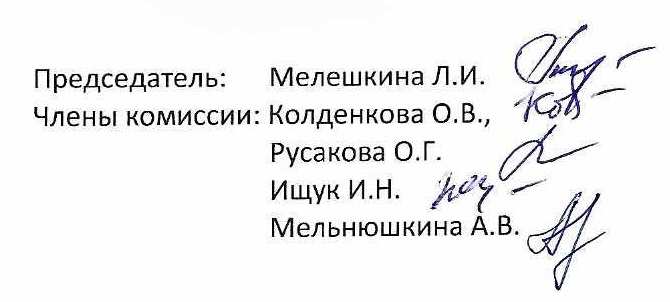 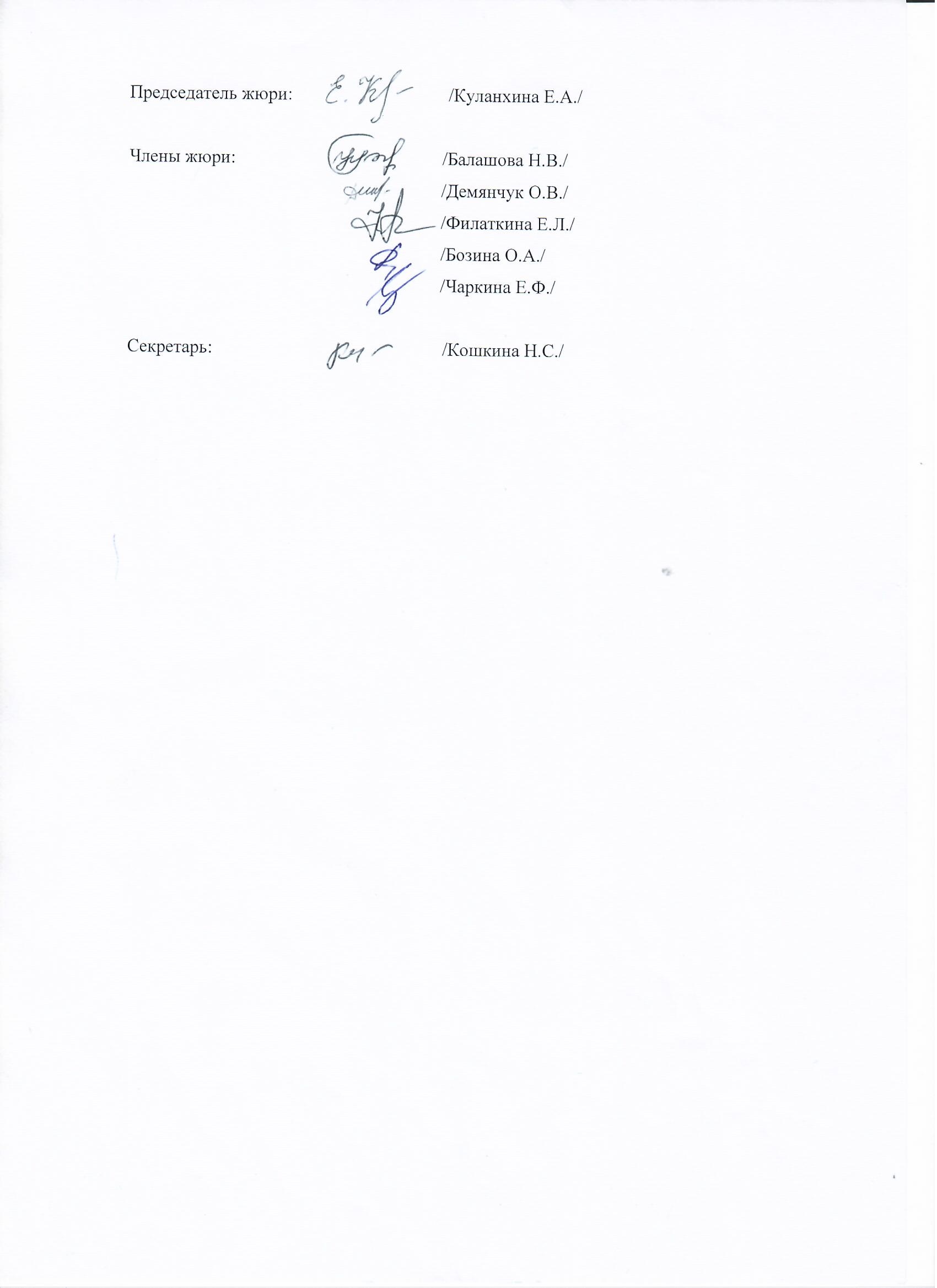 2.Список победителей и призеров школьного этапа Всероссийской олимпиады школьников по АНГЛИЙСКОМУ ЯЗЫКУ№п/пФИОучастникаКлассОбщее количество баллов из мах. Кол. Баллов / %)СтатусучастникаолимпиадыФ.И.О. учителя1.Семин К.А.522 из 43/51%победительРусакова О.Г2.Арзуманян Д.А.520 из 43/ 46%участникРусакова О.Г.3.Войт М.Е.518 из 43/ 41%участникИщук И.Н.4.Савина О.А.515 из 43/34%участникРусакова О.Г.5.Чепурнов Д.А.515 из 43/34%участникИщук И.Н.6.Бахрова М.П.514 из 43/32%участникРусакова О.Г.7.Зацепин Е.Н.514 из 43/32%участникИщук И.Н.8.Панченко М.Ю.514 из 43/32%участникРусакова О.Г.9.Дашкова Д.В.513 из 43/30%участникРусакова О.Г.10.Гарманова А.О.59 из 43/20%участникРусакова О.Г.11.Кондрашина А.А.620 из 43/46%участникИщук И.Н.12.Лысикова А.С.619 из 43/44%участникМельнюшкина А.В.13.Митин Д.Д.619 из 43/44%участникИщук И.Н.14.Гулиева В.Р.618 из 43/41%участникМельнюшкина А.В.15.Хрестюхина В.В.618 из 43/41%участникИщук И.Н.16.Панюшкин К.А.617 из 43/39%участникМельнюшкина А.В.17.Зимин В.И.616 из 43/37%участникИщук И.Н.18.Игракова А.Д.615 из 43/34%участникРусакова О.Г.19.Алексеева А.Д.611 из 43/25%участникИщук И.Н.20.Игнатович Н.А.611 из 43/25%участникРусакова О.Г.21.Попова В.С.68 из 43/18%участникРусакова О.Г.22.Семенова М.П.731 из 42/73%победительИщук И.Н.23.Грибанова П.А.723 из 42/54%призерРусакова О.Г.24.Иванишина З.П.721 из 42/50%призерИщук. И.Н25.Кочугаев Д.В.721 из 42/50%призерРусакова О.Г.26.Меркотун Б.А.721 из 42/50%призерРусакова О.Г.27.Филякова Д.Д.721 из 42/50%призерИщук И.Н.28.Шаркова В.В.721 из 42/50%призерИщук И.Н.29.Селиванова Е.В.720 из 42/47%участникИщук И.Н.30.Фетисов Н.Д.715 из 42/35%участникРусакова О.Г.31.Матвеенко В.Р.713 из 42/30%участникИщук И.Н.32.Туловчикова М.В.832 из 42/76%победительИщук И.Н.33.Пенской А.Е.830 из 42/71%призерИщук И.Н.34.Антохина П.А.825 из 42/59%призерИщук И.Н.35.Мурик О.Д.823 из 42/54%призерИщук И.Н.36.Кильянов Д.А.819 из 45/45%участникРусакова О.Г.37.Макеева О.П.817 из 45/40%участникИщук И.Н.38.ДомашевА.Е.814 из 45/33%участникРусакова О.Г.39.Пузырькова М.М.89 из 45/21%участникИщук И.Н.40.Чепурнова С.А.932 из 53/ 60%	победительИщук И.Н.41.Правкин А.А.928 из 53/ 52%призерРусакова О.Г.42.Спицина Ю.Н.927 из 53/ 50%призерРусакова О.Г.43.Захарова А.В.923 из 53/ 43%участникРусакова О.Г.44.Захаркина П.О.919 из 53/ 35%участникРусакова О.Г.45.Тишакина Ю.А.918 из 53/ 33%участникРусакова О.Г.46.Макроусов Д.918 из 53/ 33%участникИщук И.Н.47.Швецова А.А.917 из 53/ 32%участникИщук И.Н.48.Напханюк С.Р.913 из 53 / 24%участникРусакова О.Г.49.Тушер М.А.910 из 53 /18%участникИщук И.Н.50.Хлапова Ю.А.1026 из 53 / 49%участникРусакова О.Г.51.Горелова А.И.1025 из 53 / 47%участникРусакова О.Г.52.Аракелян С.А.1024 из 53 / 45%участникРусакова О.Г.53.Корнейчук А.П.1022 из 53 / 41%участникРусакова О.Г.54.Юдакова К.А.1021 из 53 / 39%участникРусакова О.Г. 55.Игнатова В.Д.1021 из 53 / 39%участникРусакова О.Г.56.Малеева М.Д.1019 из 53/ 35%участникРусакова О.Г.57.Зацепин А.К.1018 из 53 / 33%участникРусакова О.Г.58.Потапова А.Е.1146 из 53/ 86%победительМельнюшкина А.В.59.Тишкевич Р.С.1131 из 53/ 58%призерМельнюшкина А.В.60.Иванова В.А.1125 из 53/47%участникМельнюшкина А.В.60.Якушев А.Э.1120 из 53/37%участникМельнюшкина А.В.62.Губарев Н.А.119 из 53 / 16%участникМельнюшкина А.В.№ п/пФИОКлассОбщее количество баллов из мах. кол. баллов / %)Тип дипломаФ.И.О. учителяСемин К.А.522 из 43/51%победительРусакова О.ГСеменова М.П.731 из 42/73%победительИщук И.Н.Грибанова П.А.723 из 42/54%призерРусакова О.Г.Иванишина З.П.721 из 42/50%призерИщук. И.НКочугаев Д.В.721 из 42/50%призерРусакова О.Г.Меркотун Б.А.721 из 42/50%призерРусакова О.Г.Филякова Д.Д.721 из 42/50%призерИщук И.Н.Шаркова В.В.721 из 42/50%призерИщук И.Н.Туловчикова М.В.832 из 42 / 76%победительИщук И.Н.Пенской А.Е.830 из 42 / 71%призерИщук И.Н.Антохина П.А.825 из 42 / 59%призерИщук И.Н.Мурик О.Д.823 из 42 / 54%призерИщук И.Н.Чепурнова С.А.932 из 53 / 60%	победительИщук И.Н.Правкин А.А.928 из 53 / 52%призерРусакова О.Г.Спицина Ю.Н.927 из 53 / 50%призерРусакова О.Г.Потапова А.Е.1146 из 53 / 86%победительМельнюшкина А.В.Тишкевич Р.С.1131 из 53 / 58%призерМельнюшкина А.В.